                   ΠΡΟΤΥΠΟ ΓΕΛ ΕΥΑΓΓΕΛΚΗΣ ΣΧΟΛΗΣ ΣΜΥΡΝΗΣ 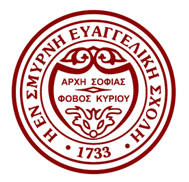                   ΟΔΗΓΙΕΣ ΠΡΟΣ ΤΟΥΣ ΥΠΟΨΗΦΙΟΥΣΟι υποψήφιοι έχουν βασική υποχρέωση  να προσέρχονται εγακίρως στο εξεταστικό κέντρο σύμφωνα με τις οδηγίες του προέδρου και να φέρουν μαζί τους  α) ταυτότητα ή διαβατήριο και  β) το δελτίο εξεταζομένου.Ωρα προσελευσης την πρώτη μέρα των εξετάσεων ορίζεται η 7.30 π.μ ώστε να υπάρξει χρόνος για την ομαλή τακτοποίηση στις αίθουσες. Οι υποψήφιοι θα μπορουν να δουν σε ποια αίθουσα εξετάζονται  στις λίστες που θα αναρτηθούν στον πίνακα ανακοινώσεων καθως και έξω απο κάθε αίθουσα εξέτασης. Κάθονται στα θρανία με αυστηρή αλφαβητική σειρά σύμφωνα με τις οδηγίες των επιτηρητών.  Για λόγους ενιαίας μεταχείρισης και για το αδιάβλητο των εξετάσεων στην περίπτωση που εξετάζονται στην ίδια αίθουσα υποψήφιοι - αδέλφια θα πρέπει να απέχουν μεταξύ τους τουλάχιστον 2 – 3 θέσεις. Η απομάκρυνση των αδελφών γίνεται αφου κολληθούν τα αριθμητήρια τους στην αρχικά προβλεπόμενη θέση.Διευκρινίζεται ότι οι υποψήφιοι:	α) Προσερχόμενοι στις αίθουσες εξετάσεων επιτρέπεται να φέρουν μαζί τους ΜΟΝΟ στυλό (μαύρο ή μπλέ) 	ανεξίτηλης μελάνης, μολύβι, γομολάστιχα, γεωμετρικά όργανα και μπουκαλάκι με νερό ή αναψυκτικό. ΤΟ 	ΜΟΛΥΒΙ γενικά ΔΕΝ επιτρέπεται στις απαντήσεις, παρά ΜΟΝΟ αν το διευκρινίζουν οι οδηγίες των θεμάτων.	β) Γίνονται δεκτοί στις εξετάσεις με βασικό αποδεικτικό στοιχείο το Δελτίο εξεταζομένου.Οι υποψήφιοι δεν επιτρέπεται να έχουν μαζί τους βιβλία, σημειώσεις, κινητά τηλέφωνα (ακόμα και αν τα έχουν απενεργοποιήσει), διορθωτικό υγρό, υπολογιστικές μηχανές, ηλεκτρονικά μέσα μετάδοσης πληροφοριών, άλλα αντικείμενα ή οτιδήποτε θα μπορούσε να θεωρηθεί ότι αποτελεί δολίευση των εξετάσεων.	Οταν διαπιστωθεί από τους επιτηρητές ότι κάποιος εξεταζόμενος δολιεύεται τις εξετάσεις ή δε συμμορφώνεται 	προς τις υποδείξεις τους ή παρενοχλεί τους λοιπούς εξεταζόμενους, αυτοί αφαιρούν το τετράδιο από τον 	μαθητή 	και ενημερώνουν αμέσως τον πρόεδρο της λυκειακής επιτροπής. Οι επιτηρητές καταγράφουν το 	συμβάν στο σχετικό πρακτικό και το παραδίδουν στην επιτροπή. Στην περίπτωση αυτή ο μαθητής παραμένει 	εντός της αίθουσας μέχρι να αποφασίσει σχετικά η λυκειακή επιτροπή.Οι υποψήφιοι δεν πρέπει να φέρουν μαζί τους στο εξεταστικό κέντρο κινητά τηλέφωνα. Σε περίπτωση κατά την οποία εξεταζόμενος, κατά την προσέλευσή του στο Εξεταστικό Κέντρο, φέρει μαζί του κινητό τηλέφωνο, θα το παραδίδει στον Πρόεδρο  ή σε κάποιο ορισμένο μέλος απο την Λυκειακής Επιτροπή, που θα το φυλάσσει σε ειδικό χώρο. Μετά τη λήξη της εξέτασης, ο υποψήφιος θα παραλαμβάνει το κινητό του και θα αποχωρεί. Η κατοχή κινητού (έστω και απενεργοποιημένου) μέσα στην αίθουσα συνιστά επαρκή λόγο μηδενισμού τους. Τόσο κατά την παράδοση όσο και κατά την παραλαβή του κινητού, ο υποψήφιος θα υπογράψει σε ειδική κατάσταση ενώπιον του προέδρου της ΛΕΕ, ότι αναλαμβάνει ο ίδιος της ευθύνη της παράδοσης και παραλαβής του κινητού του.Αν κατά τη διάρκεια της εξέτασης λόγω ξαφνικής ασθένειας, υποψήφιος αναγκαστεί να διακόψει την εξέτασή του, ειδοποιείται αμέσως η λυκειακή επιτροπή, οι επιτηρητές καταγράφουν το συμβάν στο σχετικό πρακτικό και το παραδίδουν στην επιτροπή. η Λυκειακή Επιτροπή καλεί τον υποψήφιο και αν ο υποψήφιος δηλώσει με υπεύθυνη δήλωση ότι ολοκλήρωσε τελικά την εξέτασή του, τότε το γραπτό του αποστέλλεται και βαθμολογείται κανονικάαν ο υποψήφιος δεν υπογράψει τέτοια υπεύθυνη δήλωση, αφού η ΛΕΕ συντάξει σχετικό πρακτικό, φυλάσσει το γραπτό δοκίμιο στο εξεταστικό κέντρο ή στην οικεία ΕΕΔΔΕ και αποστέλλει αντίγραφο του πρακτικού στο Βαθμολογικό Κέντρο ενημερώνοντας για την απουσία-διακοπή εξέτασης του υποψηφίου. Ο υποψήφιος θα λάβει μέρος στις επαναληπτικές εξετάσεις, εφόσον ακολουθήσει τη νόμιμη διαδικασία (θα σας ενημερώσουμε τις προσεχείς ημέρες), οπότε το γραπτό του μένει μόνιμα στο Ε.Κ. ή στην ΕΕΔΔΕ και δεν αποστέλλεται στο ΒΚ. Σε διαφορετική περίπτωση (αν δεν φέρει δικαιολογητικά κλπ.), το γραπτό δοκίμιο αποστέλλεται τελικά στο ΒΚ για βαθμολόγηση με σχετικό αντίγραφο πρακτικού της Λυκειακής Επιτροπής, αφού ο υποψήφιος δεν παραπέμπεται στις επαναληπτικές εξετάσεις.Οι κάθε υποψήφιος πρέπει να προσέξει : Να γράψει σωστά το λεκτικό του εξετάζομενου μαθήματος σύμφωνα με τις οδηγίες των επιτηρητών.Τα τελευταία φύλλα του τετραδίου μπορεί να χρησιμοποιηθούν ως πρόχειρο. Να αναγράψει σαφώς την ένδειξη ΠΡΟΧΕΙΡΟ σε όσες σελίδες χρησιμοποιήσει ως πρόχειρες, οι οποίες δεν βαθμολογούνται σε καμία περίπτωση. Να διαχειριστεί τις σελίδες του τετραδίου με φειδώ, καθώς δεύτερο τετράδιο δεν θα δοθεί σε κανέναν υποψήφιο, χωρίς την πρότερη ενημέρωση της ΚΕΕ, αφού οι σελίδες του τετραδίου είναι επαρκείς για τις απαντήσεις.Τόσο κατά την αναγραφή των ονομαστικών του στοιχείων στην αρχή της εξέτασης όσο και κατά την αναγραφή των απαντήσεων δεν πρέπει να διπλώνει τα εξώφυλλα του τετραδίου του ή να τσαλακώνει το τετράδιο.Στο τέλος των απαντήσεων ο υποψήφιος υποδεικνύει στους επιτηρητές την διαγραφή των κενών και το τέλος του γραπτού, όπου θα βάλουν την υπογραφή τους οι επιτηρητές.Το τετράδιο αφού ελεγθεί από τους επιτηρητές, παρουσία του υποψηφίου για την ύπαρξη αναγνωριστικών στοιχείων ή την αναγραφή του ονοματεπώνυμου του μαθητή, υπογράφεται στο τέλος των απαντήσεων και στο σημείο που τους υποδεικνύει ο υποψήφιος. 